Kariong Mountains High School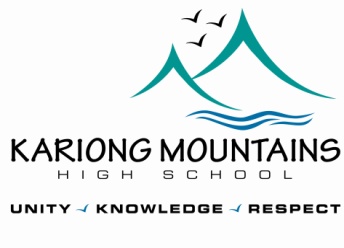 Stage 6 Assessment TaskScience FacultyNOTEAttendance at the pool session 13th of March, 2015 needs to be completed BEFORE students will be allowed to attend the open water snorkelling at Toowoon Bay on the 16th of March, 2015 Marking Criteria					NAME: ____________________________________________Name: _______________________________________________    Class:____________________Preliminary Marine studiesPreliminary Marine studiesPreliminary Marine studiesPreliminary Marine studiesPreliminary Marine studiesPreliminary Marine studiesPreliminary Marine studiesPreliminary Marine studiesPreliminary Marine studiesPreliminary Marine studiesPreliminary Marine studiesTitle:Title:Practical Snorkelling TestPractical Snorkelling TestPractical Snorkelling TestTask Number:    1Task TypeTask TypePractical assessment and written taskPractical assessment and written taskWeighting of Task:Weighting of Task:Weighting of Task:20%    Marks:Marks:Task will be marked out of 50Task will be marked out of 50Task will be marked out of 50Task will be marked out of 50Task will be marked out of 50Date Set:Date Set:Date Set:23/2/15Date Due:Date Due:Monday23/3/15Monday23/3/15Class:Class:11 MarineStudent’s Name:Student’s Name:Student’s Name:Teacher’s Name:Teacher’s Name:Mrs M. MillerMrs M. MillerMrs M. MillerMrs M. MillerMrs M. MillerDescription of  Outcomes Assessed:Description of  Outcomes Assessed:Description of  Outcomes Assessed:Description of  Outcomes Assessed:Description of  Outcomes Assessed:Description of  Outcomes Assessed:Description of  Outcomes Assessed:Description of  Outcomes Assessed:Description of  Outcomes Assessed:Description of  Outcomes Assessed:Description of  Outcomes Assessed:1.1 relates with a respectful and caring attitude to the ocean and its life forms relates with a respectful and caring attitude to the ocean and its life forms relates with a respectful and caring attitude to the ocean and its life forms relates with a respectful and caring attitude to the ocean and its life forms relates with a respectful and caring attitude to the ocean and its life forms relates with a respectful and caring attitude to the ocean and its life forms relates with a respectful and caring attitude to the ocean and its life forms relates with a respectful and caring attitude to the ocean and its life forms relates with a respectful and caring attitude to the ocean and its life forms relates with a respectful and caring attitude to the ocean and its life forms2.2works effectively within a groupworks effectively within a groupworks effectively within a groupworks effectively within a groupworks effectively within a groupworks effectively within a groupworks effectively within a groupworks effectively within a groupworks effectively within a groupworks effectively within a group4.2appreciates marine environments as sources of employment and leisureappreciates marine environments as sources of employment and leisureappreciates marine environments as sources of employment and leisureappreciates marine environments as sources of employment and leisureappreciates marine environments as sources of employment and leisureappreciates marine environments as sources of employment and leisureappreciates marine environments as sources of employment and leisureappreciates marine environments as sources of employment and leisureappreciates marine environments as sources of employment and leisureappreciates marine environments as sources of employment and leisure5.1values the rules and operating principles of marine equipment and applies themvalues the rules and operating principles of marine equipment and applies themvalues the rules and operating principles of marine equipment and applies themvalues the rules and operating principles of marine equipment and applies themvalues the rules and operating principles of marine equipment and applies themvalues the rules and operating principles of marine equipment and applies themvalues the rules and operating principles of marine equipment and applies themvalues the rules and operating principles of marine equipment and applies themvalues the rules and operating principles of marine equipment and applies themvalues the rules and operating principles of marine equipment and applies them5.2applies information including weather, regulations, procedures and skills to ensure safe use of the marine environmentapplies information including weather, regulations, procedures and skills to ensure safe use of the marine environmentapplies information including weather, regulations, procedures and skills to ensure safe use of the marine environmentapplies information including weather, regulations, procedures and skills to ensure safe use of the marine environmentapplies information including weather, regulations, procedures and skills to ensure safe use of the marine environmentapplies information including weather, regulations, procedures and skills to ensure safe use of the marine environmentapplies information including weather, regulations, procedures and skills to ensure safe use of the marine environmentapplies information including weather, regulations, procedures and skills to ensure safe use of the marine environmentapplies information including weather, regulations, procedures and skills to ensure safe use of the marine environmentapplies information including weather, regulations, procedures and skills to ensure safe use of the marine environment5.3interprets and follows instructions, with accuracyinterprets and follows instructions, with accuracyinterprets and follows instructions, with accuracyinterprets and follows instructions, with accuracyinterprets and follows instructions, with accuracyinterprets and follows instructions, with accuracyinterprets and follows instructions, with accuracyinterprets and follows instructions, with accuracyinterprets and follows instructions, with accuracyinterprets and follows instructions, with accuracy5.4selects, organises, assembles, dismantles, cleans and returns equipmentselects, organises, assembles, dismantles, cleans and returns equipmentselects, organises, assembles, dismantles, cleans and returns equipmentselects, organises, assembles, dismantles, cleans and returns equipmentselects, organises, assembles, dismantles, cleans and returns equipmentselects, organises, assembles, dismantles, cleans and returns equipmentselects, organises, assembles, dismantles, cleans and returns equipmentselects, organises, assembles, dismantles, cleans and returns equipmentselects, organises, assembles, dismantles, cleans and returns equipmentselects, organises, assembles, dismantles, cleans and returns equipmentLearning areas Assessed:Learning areas Assessed:Learning areas Assessed:Learning areas Assessed:Learning areas Assessed:Learning areas Assessed:Learning areas Assessed:Learning areas Assessed:Learning areas Assessed:Learning areas Assessed:Learning areas Assessed:Explains the pre requisite  for employment in specific Marine careers.Explains the pre requisite  for employment in specific Marine careers.Explains the pre requisite  for employment in specific Marine careers.Explains the pre requisite  for employment in specific Marine careers.Explains the pre requisite  for employment in specific Marine careers.Explains the pre requisite  for employment in specific Marine careers.Explains the pre requisite  for employment in specific Marine careers.Explains the pre requisite  for employment in specific Marine careers.Explains the pre requisite  for employment in specific Marine careers.Explains the pre requisite  for employment in specific Marine careers.Explains the pre requisite  for employment in specific Marine careers.Assessment Task:Assessment Task:Assessment Task:Assessment Task:Assessment Task:Assessment Task:Assessment Task:Assessment Task:Assessment Task:Assessment Task:Assessment Task:CriteriaMarkProvides a comprehensive dive plan with 5+ key points identified  Performs survival swim with confidenceDemonstrates neutral buoyancy very confidentlyIdentifies and demonstrates 5+ correct water entry and exit proceduresSwims 400 meters non-stop with easeDemonstrates 5+ key points for correct decompression technique confidentlyPerforms a duck-dive with confidenceRecalls and demonstrates 5+ key points for correct diver-assisted tow technique very confidentlyDemonstrates 5+ key points of self and marine careDemonstrates 5+ key points for care of and cleaning of equipment correctly and confidently5555555555Provides a reasonably comprehensive dive plan with 4 key points identifiedGenerally performs survival swim with confidenceDemonstrates neutral buoyancyIdentifies and demonstrates 4 correct water entry and exit proceduresSwims 350 meters non-stop with some difficultyDemonstrates 4 key points for correct decompression techniqueGenerally performs a duck-dive with confidenceRecalls and demonstrates 4 key points for correct diver-assisted tow techniqueDemonstrates 4 key points of self and marine careDemonstrates 4 key points for care of and cleaning of equipment correctly 4444444444Provides some factors in the dive plan with 3 key points identifiedPerforms survival swim with some difficultyDemonstrates neutral buoyancy with some difficultyIdentifies and demonstrates 3 correct water entry or exit proceduresSwims 300 meters with some difficultyDemonstrates 3 key points for correct decompression techniquePerforms a duck-dive with some difficultyDemonstrates 3 key points for correct diver-assisted tow technique with some difficultyDemonstrates 3 key points of self and marine careDemonstrates 3 key points for care of and cleaning of equipment correctly3333333333Provides fundamental factors for the dive plan with 2 key points identifiedPerforms survival swim with difficultyDemonstrates neutral buoyancy with difficultyIdentifies and demonstrates 2 correct water entry or exit procedureSwims 250 meters with difficultyDemonstrates 2 key points for correct decompression techniquePerforms a duck-dive with difficultyDemonstrates 2 key points for correct diver-assisted tow technique with guidanceDemonstrates 2 key points of self and marine careDemonstrates 2 key points for care of and cleaning of equipment correctly2222222222Provides a very basic dive plan with 1 key point identifiedPerforms survival swim with great difficultyDemonstrates neutral buoyancy with great difficultyIdentifies and demonstrates 1 entry or exit procedure Swims <200 meters with great difficultyDemonstrates 1 key point for correct decompression techniquePerforms a duck-dive with great difficultyDemonstrates 1 key point for correct diver-assisted tow technique with guidance and assistanceDemonstrates 1 key point of self and marine careDemonstrates 1 key point for care of and cleaning of equipment correctly1111111111Feedback: